Name: ________________________________	Table #: ___________	Period: _______ Date: _________5.1B HWWhich one is better to buy? Round your answer to the nearest cent. BACK __________________________________________________________________________LAWN MOWINGThis problem give the students the chance to solve a practical problem involving ratios and using proportional reasoning.______________________________________________________________________________________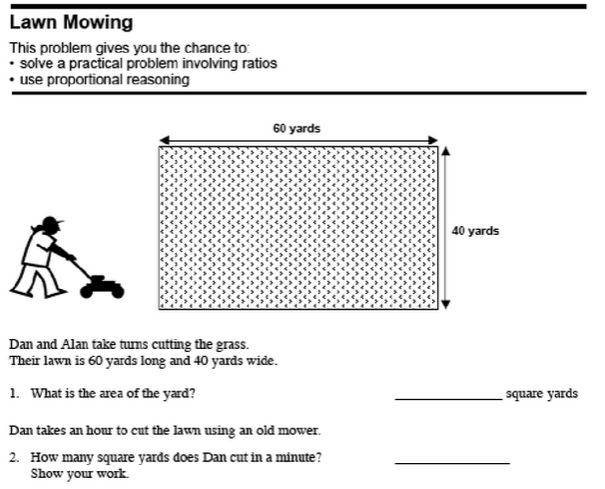 Dan and Alan take turns cutting the grass. Their lawn is 60 yards long and 40 yards wide.What is the area of the yard? _______________________________________________________________Dan takes an hour to cut the lawn using an old mower.How many square yard does Dan cut in a minute? _______________________________________________Alan only takes 40 minutes using a new mower. How many square yards does Alan cut in a minute? _____________________________________________What is the UNIT RATE for Dan and Alan? _____________________________________________________Which person mow the lawn the fastest? Explain using the unit rate in your sentence. ________________________________________________________________________________________________________________________________________________________________________________A 12.5 oz bag of Doritos for $3.79 or a 3 oz bag for $1.00.12 bars of soap for $10.00 or 5 bars of soap for $4.00A box of 84 penguins for $1,597 or a bag of 50 penguins for $795.95.5 gallon bucket of paint for $97.45 of a 1 gallon bucket of paint for $21.95.48 oz big gulp for $1.39 or a 32 oz coke for $0.89.50 head of cattle for $24,500 or a 37 head of cattle for $18,870.